FOR YOUR PRAYERS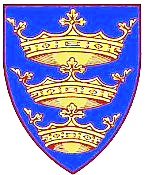 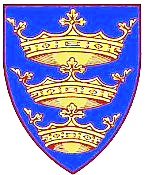 The Sick in body, mind or SpiritD Catherine Wybourne, Tony Pescott-Day, Sam Cash, Bradley Smith, Lesley Harris, David Ballard, Rex Burwood, Harley Price, Vera Jolly, Richard Lowe, Kate Slack, Steve Randall, Chris Ctori, Laura Begnoche, Merle Greisbach, Maureen Mills, Rae,Margaret McDonald. Those who have died.Geoff PrinceThose whose anniversary of death is about now2	Gertrude Wilmott11	Fr John Willmington 14	Ian Patterson16	William Balderson21	Gertrude Hird23	Alma Hammond23	Michael Appleton-Collins25	Barbara Board27	Elizabeth Shewan28	Betty McCreary30	Madge BriggsNEXT SUNDAYEASTER SUNDAYOf the Lord’s Resurrection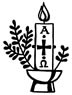 10am PARISH MASS6pm VESPERS & BENEDICTIONFollowed by a bring and share Party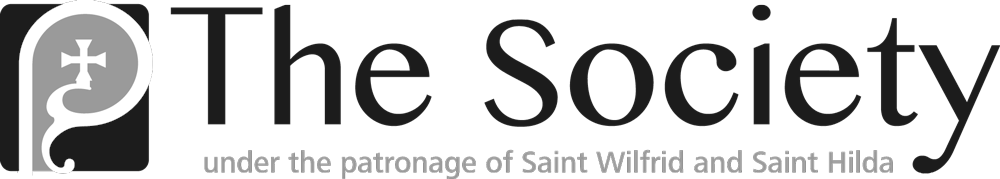 WELCOME TO MASSIf you’re a visitor make yourself known to the parish priest.Tea and coffee are served after Mass, please join us.Little Saints – our Junior Church meet in the HallPlease make sure your Mobile Phone is switched off.Please take this sheet away with youBEFORE MASS PLEASE KEEP A SENSE OF STILLNESS AND QUIET AS WE WAIT TO WELCOME THE LORDPALM SUNDAYOf the Lord’s Passion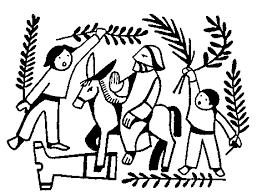 10am BLESSING OF PALMS, PROCESSION & PARISH MASSMeet outside Vicarage6pm VESPERS & BENEDICTIONCONFESSIONS BEFORE EASTERFr Alex will be available at 6pm each evening this weekTHE LITURGY OF HOLY WEEKMONDAY0900	Lauds (Morning Prayer)1830	Vespers (Evening Prayer)1900	MASS & ADDRESS2130	TenebraeTUESDAY0900	Lauds	1100	CHRISM MASS (St Andrew, Holborn)1830	Vespers 1900	MASS & ADDRESS2130	TenebraeWEDNESDAY0900	Lauds 1830	Vespers1900	MASS & ADDRESS2130	TenebraeMAUNDY THURSDAY   0930	LaudsTHE SACRED TRIDUUMChrist redeemed us all and gave perfect glory to God principally through his paschal mystery: dying he destroyed our death and rising he restored our life. Therefore the Easter Triduum of the passion and resurrection of Christ is the culmination of the entire liturgical year. Thus the solemnity of Easter has the same kind of preeminence in the liturgical year that Sunday has in the week. The Easter Triduum begins with the evening Mass of the Lord’s Supper, reaches its high point in the Easter Vigil, and closes with Vespers on Easter Sunday.1930	SOLEMN MASS OF THE LORD’S SUPPER & Vigil of the passion until midnightGOOD FRIDAY OF THE LORD’S PASSIONAccording to the Church’s ancient tradition, the sacraments are not celebrated today. Today is a day of fasting and abstinence. Holy Communion may only be given to the faithful during the celebration of the Lord’s Passion, but may be brought at any hour to the sick who cannot take part in the service. It is fitting to celebrate publicly the Office of Readings and Morning Prayer today. The celebration of the Lord’s Passion takes place in the afternoon.0800	Morning Prayer.1200	Stations of the Cross2.00pm	SOLEMN LITURGY9.00pm	ComplineEASTER EVE0900	Morning Prayer followed by cleaning and decorating of the Church.All hands please!2030	THE EASTER VIGIL DURING THE NIGHT & 1ST MASS OF
THE RESURRECTION OF THE LORD.CHURCH CLEANING FOR EASTERSaturday 15th It would be good if we could have a few more helpers that day to prepare the church for Easter – There is always a lot to do!GOOD FRIDAY WALK OF WITNESS9.00am on the Green.FLOWERS FOR EASTERIf you would like to donate towards the cost of Flowers for Easter please see Carole or Jeanette.ALSOIf you would like to buy a lily for the altar in memory of a loved one, please see Jeanette.COMING UPEASTER TUESDAY – 18th7.30pmFilm Show – The MissionJeremy Irons plays a Spanish Jesuit who goes into the South American wilderness to build a mission in the hope of converting the Indians of the region. Robert DeNiro plays a slave hunter who is converted and joins Irons in his mission. When Spain sells the colony to Portugal, they are forced to defend all they have built against the Portuguese aggressors. 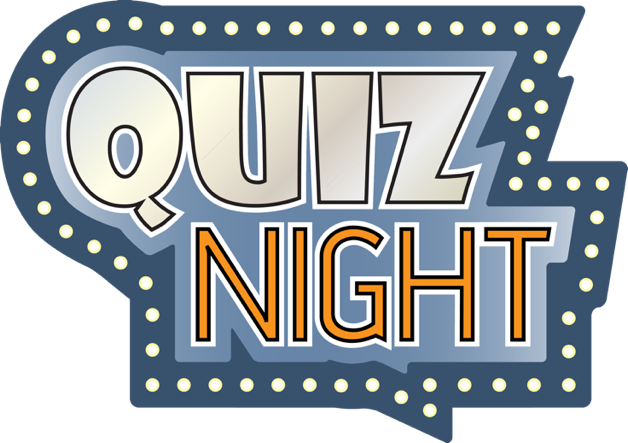 Saturday 22nd April£10Names to Margaret please